Year 5 – Sketching – 3D perspectivePrior Learning:  Lines, sketching, form, shape, patterns, colour, 3d perspective, observational drawing, landscape paintings.FactsVocabularyWho is Paul Kenton?Born in Derby, England, in the 1960s.UK based artist famous for cityscapesMainly uses water colours Paul KentonCityscapePerspectiveHorizon lineVanishing pointExhibitRealismForegroundSizeScalePosition Proportion.Examining his artworkOn Westminster BridgeElectric CityJazz HandsPaul KentonCityscapePerspectiveHorizon lineVanishing pointExhibitRealismForegroundSizeScalePosition Proportion.What is cityscape art?A drawing of a city which often appears as a landscapeArtists usually focus on bigger, more popular townsOften from a 3D perspectivePaul KentonCityscapePerspectiveHorizon lineVanishing pointExhibitRealismForegroundSizeScalePosition Proportion.What is a 3D perspective?Perspective is what gives a three-dimensional feeling to a flat image such as a drawing or painting.Crucial to create realistic and believable scenes.Discovered in the sixteenth century.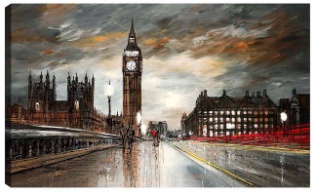 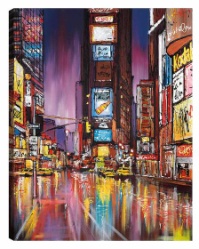 On Westminster Bridge             Electric City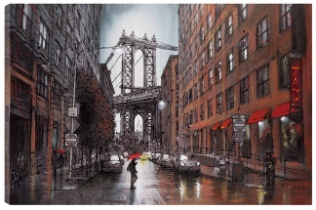 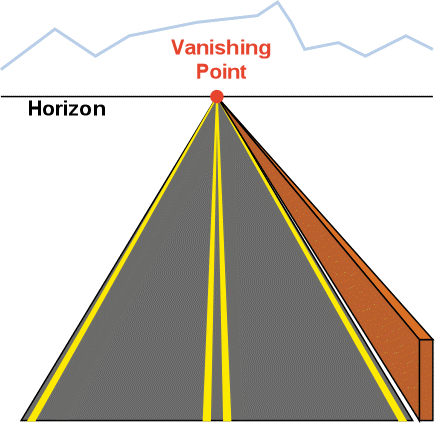 Jazz Hands               Vanishing point and Horizon line.Vanishing pointThe point at which two parallel lines appear to convergeCreates perspectiveMakes objects look like they are getting further awayOn Westminster Bridge             Electric CityJazz Hands               Vanishing point and Horizon line.Horizon lineRefers to where the sky separates from land and seaRepresents the viewer’s eye levelSuggests that the figures are the same height as the viewer of the pictureOn Westminster Bridge             Electric CityJazz Hands               Vanishing point and Horizon line.Creating own drawing from a 3D perspectiveSize – How big or small something isScale – Size of an object in relation to anotherPosition – Arrangement of the imageProportion – Refers to the relative size and scale of elementsOn Westminster Bridge             Electric CityJazz Hands               Vanishing point and Horizon line.Drawing own cityscape from a 3D perspectiveExamining images of a citySplit paper into six equal parts and find horizon line and vanishing pointBuildings get smaller as they approach the horizon linePicture must be parallelOn Westminster Bridge             Electric CityJazz Hands               Vanishing point and Horizon line.Evaluating artworkSimilarities – things that are the sameDifferences – things that are differentOn Westminster Bridge             Electric CityJazz Hands               Vanishing point and Horizon line.The wider influences of:Bayeux Tapestry, London Olympic Games 2012 Artwork by Paul Kenton, Similarities between Kenton and L.S Lowry, Impact of cityscapes on culture, creativity and wealth of our nation.On Westminster Bridge             Electric CityJazz Hands               Vanishing point and Horizon line.All about Paul Kentonhttps://www.paulkenton.com/profile/Drawing a 3D perspectivehttps://www.bbc.com/bitesize/clips/zvq6sbkDrawing a 3D Cityscapehttps://www.youtube.com/watch?v=twcFW0RyOO8On Westminster Bridge             Electric CityJazz Hands               Vanishing point and Horizon line.